Dear Skyline High School students and families:You enrolled in the below (highlighted) class. *Requires placement score to enrollTuition and fees are due by the end of the semester.  Enrollments will be processed without payment, and the amount owed will create a financial “hold” on the student’s account.  Completing an enrollment is indication that the student intends to take and pay for the class.Questions about Barton enrollment and/or dual credit classes?  Contact Karly Little, Director of Early College Opportunities, at 620-792-9294 and leave a voicemail, or email littlek@bartonccc.edu.Sincerely,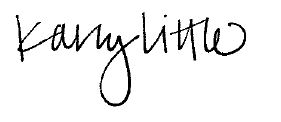 Karly LittleDirector of Early College OpportunitiesCollege Class TitleCostSemester DatesEnglish Comp I*$150, No textbook required.August 28 – December 8College Algebra*$150, $40 textbook.August 28 – December 8Public Speaking$150, No textbook required.August 28 – December 8General Psychology$150, No textbook required.August 28 – December 8Intro to Sociology$150, No textbook required.August 28 – December 8American History to 1877$150, No textbook required.August 28 – December 8American History 1877 - Present$150, No textbook required.August 28 – December 8Computer Concepts & Applications$150, No textbook required.August 28 – December 8Medical TerminologyTuition-free.  Textbook purchase required.August 28 – December 8Other Online Classes$75 per credit hour, typically $225 total16-week, 8-week, and 6-week sessions